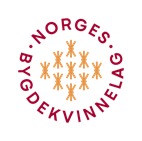 PRESSEMELDING TELEMARK BYGDEKVINNELAGBLI MED Å SKRELL DEG TIL POTET NMTELEMARKSMESTERSKAP i POTETSKRELLINGsøndag 10. september 2023 kl. 13.00 på Dyrsku’nI Telemark har vi 16 aktive lag fordelt over hele fylket og på landsbasis nærmer vi oss nå 11000 medlemmer.  Bygdekvinnelagets visjon er en møteplass for aktive kvinner. Over 70 år som organisasjon med hjerte for matkultur og råvarer har satt spor. Norges Bygdekvinnelag er tildelt UNESCO-status som en rådgivende organisasjon innen immateriell kulturarv, og ekspert på tradisjonell matkunnskap. Våre lokale bygdekvinnelag rundt om i landet er blant bygdenes og landets viktigste formidler og bevarer av norske mattradisjoner og sunn matglede. Sammen kjemper vi for norsk tradisjonsmat, skolemåltider, jordvern, gode norske råvarer og inkludering i samfunnet. Telemark Bygdekvinnelag er stolt arrangør av Telemarksmesterskap i potetskrelling i samarbeid med Dyrsku’n Arrangement AS og Hjelseth GårdVi fremmer poteten som en av våre viktigste matskatter. Norskproduserte poteter har høy kvalitet, er kortreist og bærekraftig. Poteten er allsidig og er den ene grønnsaken fra søtvierfamilien som vi kan overleve på uten tilsetninger, derfor er den også viktig i beredskapssammenheng. Poteten skal og må hylles, poteten fortjener rampelyset og igjen bli en kjendis. Bli med på en morosam tevling, ta med din favoritt skreller og meld deg på. Tevlingen starter kl 13.00 i foredragsteltet. Åpning ved folkemusikar Åsmund NordstogaPåmelding på TBK sin stand på Dyrku’n fra fredag 08. sept. frem til kl 12.00 på søndag. Vi premierer alle tre på pallen. Vinneren går videre til NM, 16. september i Vikingskipet på Hamar. Vikingskipet og Hedmark Bygdekvinnelag dekker reise tur/retur Hamar for finalisten og 3 inngangsbilletter til messen Midt i matfatet..Kontaktperson for Telemarksmesterskap i potetskrelling 2023 er: Laila Glittenberg Moen, leder TBK. E-post: laila@glittenberg.no eller på tlf: 918 34 903 Vi håper at dere vil være med på vårt lag for å fremme POTETEN – som er en av våre viktige matskatter – Poteten er en matvare som har berget folk igjennom krise etter krise. Ta kontakt for mere informasjon eller kom og skrell på Dyrku’n  Med vennlig hilsenLaila Glittenberg Moen, Leder Telemark Bygdekvinnelag